Уважаемые педагоги, обучающиеся, родители и гости нашего сайта!Вашему вниманию представляем Публичный докладо функционировании и развитии нашего учреждения МКОУ« Елгинская  начальная школа – детский сад ».С уважением, директорВульф Галина Александровна.Публичный доклад является аналитическим отчетом о деятельности МКОУ « Елгинская  начальная школа – детский сад» за 2015-2016 учебный год. Цель доклада - информировать родителей (законных представителей), общественность об основных результатах и проблемах функционирования и развития МКОУ в этом учебном году, способствовать развитию партнерских отношений между образовательным учреждением и родителями (законными представителями), общественностью. В своей деятельности наше общеобразовательное учреждение руководствуется федеральными законами, указами и распоряжениями Президента Российской Федерации, постановлениями и распоряжениями Правительства Российской Федерации, решениями Департамента  образования  и   науки Кемеровской  области, Администрации Юргинского муниципального района, Уставом общеобразовательного учреждения.Общие сведения о МКОУ и контингенте обучающихся и воспитанниковОбразовательное пространство МКОУ охватывает детей с возраста 3-х лет до 12 лет. По состоянию на 31 мая 2016 года МКОУ посещает 21 человек (2 класса-комплекта, 1 разновозрастная   группа).Режим работы Учреждения установлен Учредителем, исходя из потребностей семьи и возможностей бюджетного финансирования Учреждения, и является следующим:      -  пятидневная рабочая неделя,      -  разновозрастная  группа – с 07.30. до 18.00;      -  выходные дни: суббота, воскресенье, праздничные дни.Продолжительность учебного года в начальной школе:      -  1класс – 33 недели;      -  2-4 классы – 34 недели.В полных семьях воспитывается 70 % детей;остальные 30 % - неполные семьи. В МКОУ-1,8% многодетных семей;Миссия   учрежденияСоздание образовательной среды, способствующей обеспечению комплексного развития детей .Обеспечение получения детьми качественного дошкольного и начального школьного образования на максимально возможном уровне в соответствии с их индивидуальными психофизическими особенностями и возможностями с целью успешной социальной адаптации и продолжения обучения.В ОУ сложились стабильные традиции, способствующие формированию и развитию основных черт личности  воспитанников детского сада и обучающихся начальной школы:День Знаний;Недели Здоровья;Месячник   безопасности;Предметные недели;Осенние развлеченияНовогодние праздники;Месячник патриотического воспитания;Встречи с ветеранами Великой Отечественной войны;Праздник прощания с АзбукойДень ПобедыДень Защиты детей.Условия осуществления образовательного процессаРесурсное пространство в МКОУ играет положительную роль в успешном осуществлении образовательного процесса. Материально-техническое обеспечение образовательного процессаЗдание МКОУ « Елгинская  начальная школа – детский сад» типовое, двухэтажное, введено в строй в 1992 году.   Отопление в учреждении центральное, холодное и горячее водоснабжение, водоотведение и канализация централизованы. Все кабинеты и помещения разновозрастной   группы  имеют естественное и искусственное освещение. Уровень искусственного освещения, воздушно-тепловой режим соответствуют санитарным нормам.  Состояние помещений соответствует санитарно-эпидемиологическим правилам и нормативам, требованиям пожарной безопасности, что подтверждено заключениями соответствующих надзорных органов.В учреждении имеется  прачечная,  пищеблок,  обеденный зал на 20 посадочных мест. Требования к устройству, оборудованию, содержанию пищеблока соответствуют санитарным нормам и правилам. 2 кабинета начальной школы расположены  на 2 этаже, имеется кабинет  для проведения музыкальных занятий, кабинет информатики,  спортивный зал.  В учебных кабинетах в достаточном количестве имеются дидактический, раздаточный, контрольно-измерительный и наглядный материалы, учебная и справочная литература.Для занятий физической культурой в спортивном зале имеется достаточное количество спортивного инвентаря. Учебные кабинеты полностью оснащены ученической мебелью, техническими  средствами обучения.  Для решения учебно-познавательных задач с применением информационно-коммуникационных технологий в образовательном процессе используются 11 компьютеров, интерактивная доска в комплекте, 3 единицы множительно-копировальной техники.Кабинет информатики оборудован 8 компьютерами. В кабинетах начальной школы установлены рабочие места для педагогов, оборудованные компьютерами.  Так же в учреждении имеются   музыкальный центр,  фортепиано,  телевизор.Дошкольное отделениеВ 2015 – 2016 учебном году МКОУ в разновозрастной группе  реализует Основную общеобразовательную программу дошкольного образования .Педагогический коллектив дошкольного отделения продолжил работу по внедрению ФГОС ДО в целостный педагогический процесс. На этапе завершения уровня дошкольного образования выпускник детского сада согласно ФГОС ДО может достичь целевых ориентиров. В нашем учреждении выпускник показал следующие результаты.Таблица мониторинга целевых ориентиров на этапе завершения дошкольного образованияв 2015-2016 учебном году(средний балл)0 баллов  - целевой ориентир не достигнут1 балл – целевой ориентир  достигнут частично2 балла – целевой ориентир достигнутИнформационно-образовательная среда образовательного учреждения и учебно-методическое обеспечениеОбеспеченность образовательного процесса начального уровня  образования учебной и учебно-методической литературой составляет 100%. Библиотечный фонд  пополняется  учебными пособиями,  а также имеется фонд медиатеки, состоящий из  СD и DVD дисков, на которых представлены учебные материалы по различным предметам.Обучение в начальной школе осуществляется по УМК «Школа России», что соответствует требованиям ФГОС НОО. Школа имеет комплект книг серии «Стандарты второго поколения», содержащие нормативно-правовое обеспечение, методический конструктор, примерные образовательные программы, контрольно-измерительные материалы, проекты программ внеурочной деятельности и другие.Сведения о книжном фонде:Кадровый  потенциалКадровая политика учреждения направлена на гуманизацию и демократизацию образовательного процесса.Одной из задач, стоящих перед коллективом учреждения, является повышение профессиональной компетентности и мастерства педагогов ОУ, развитие их творческой инициативы, поиск и освоение передовых технологий, направленных на улучшение образовательного процесса и  совершенствование работы по интеграции воспитательных и  образовательных возможностей детского сада и начальной школы по созданию положительного социально – психологического климата в среде участников образовательного процесса.Сведения о педагогических кадрах разновозрастной  группыКадровый потенциал в 2015/2016 учебном годуМКОУ укомплектовано кадрами полностью, в нем работает стабильный коллектив учителей и воспитателей, обладающих высоким уровнем профессионализма и квалификации. Кадровый состав,обеспечивающий реализацию основной образовательной программы начального общего образованияИзучение психологического климата в педагогическом коллективе ОУ показало, что педагоги чувствуют себя полноправными членами коллектива, активно участвуя в его делах. Они достаточно удовлетворены отношениями между коллегами. По мнению педагогов, характер взаимоотношений в коллективе дружелюбный, сложились традиции взаимной поддержки и взаимопомощи.В 2015-2016 учебном году работа  педагогического коллектива была направлена на решение следующих задач:Обеспечить комплексный подход в формировании социально- коммуникативныхкомпетенций дошкольников и младших школьников.Продолжить внедрение в работу педагогического коллектива эффективных форм. Средств и методов конструктивного взаимодействия образовательного учреждения и семьи.Реализация       ФГОС ДО и ФГОС начального общего образования в целостный педагогический процесс МКОУ.Поставленные перед коллективом задачи решались через:применение   современных образовательных технологий в работе начальной школы с целью повышения познавательного интереса обучающихся;  применение  здоровьесберегающих технологий в учебно-воспитательном процессе; работу по обогащению  содержания форм и методов конструктивного взаимодействияобразовательного учреждения и семьи.Структура управления учреждениемЦель управления на уровне ОУ заключается в формировании демократического учреждения, в основу которого заложена идея психолого-педагогических, социально-педагогических, организационно-педагогических и правовых гарантий на полноценное образование.Управление осуществляется на основе сотрудничества педагогического,  родительского коллективов.Управление ОУ осуществляется на основе Закона РФ «Об образовании  в Российской  Федерации», Устава учреждения, локальных актов.Административно-управленческую работу ОУ обеспечивает следующий кадровый состав:- директор;- заместитель директора по безопасности   образовательного  процесса .Для определения перспектив развития ОУ создается банк информации о потребностях социума в образовательных услугах, степени их удовлетворенности, о мотивации учеников, воспитанников и педагогов, профессиональном и творческом потенциале педагогического коллектива и т.д. С ее учетом проводится анализ, планирование, организация и контроль работы учреждения.Коллегиальное управление осуществляется  педагогическим  советом .Высшим органом управления является педагогический совет (собирается 4 раза в год), при необходимости созываются малые педсоветы. За последнее время сложилась система управления учреждения, которая допускает следующие ключевые возможности:- учитывать интересы каждого участника образовательного сообщества;- контролировать соответствие общественных интересов интересам каждого участника образовательного процесса;- позитивно решать противоречия между участниками образовательного процесса.Первым звеном в системе самоуправления родителей являются классные и групповое родительские собрания.Родительский комитет является органом, обеспечивающим права и обязанности родителей как участников образовательного процесса, который совместно с педагогическим сообществом участвует в реализации программы развития учреждения. Родительский комитет  участвует в проведении мероприятий, обеспечивает посильную помощь детям из социально-незащищенных семей и учащимся из группы риска.Деятельность всех органов самоуправления ОУ регламентируется локальными актами и зафиксирована в Уставе учреждения. Нет ни одного глобального вопроса, к решению которого не привлекались бы все участники.Анализ учебно – воспитательного процесса учреждения	В 2015 – 2016 учебном году основные усилия педагогического коллектива были направлены на создание комфортной обстановки для получения знаний и всестороннего развития ребенка как социально – активной личности.Для реализации поставленных задач в начальной школе на начало учебного года имелась необходимая нормативно-правовая база, соответствующие локальные акты и положения. Поставленные перед коллективом задачи решались через совершенствование методики проведения уроков; индивидуальную и групповую работу со слабоуспевающими обучающимися и обучающимися, мотивированными на учебу;   развитие способностей и природных задатков обучающихся,  а также ознакомление с новой методической литературой.В течение учебного года согласно плану осуществлялся внутришкольный контроль, который носил системный характер, проводился как по промежуточным, так и по конечным результатам. График внутришкольного контроля был выполнен на 90%.Внутришкольный контроль был направлен на повышение качества образования через эффективную систему мониторинга, который включает в себя:Оценку состояние преподавания учебных предметов;Оценку качества знаний, умений и навыков обучающихся;Оценку качества ведения школьной документации;Контроль выполнения учебных программ и предусмотренного минимума письменных контрольных работ;Оценку подготовки и проведения итоговой аттестации обучающихся. Проводился классно-обобщающий контроль, тематический контроль, административный контроль уровня  знаний и умений учащихся по предметам: стартовый контроль,   итоговый контроль/годовой на конец учебного года в переводных классах. Это достигается путём применения развивающих педагогических технологий и подбором учебных задач:учителя ставят цели развития личных качеств на уроке (мышление, воля, коммуникативность) и реализуют их; уверенно и профессионально владеют учебным материалом;умело используют проблемно-познавательные задачи;Достижением педколлектива   можно считать включаемость в технологию личностно-ориентированного обучения,  как важнейшее условие для обеспечения индивидуальной траектории развития ребенка. Количество обучающихся по школе:Показатели успеваемости за прошедший  учебный год.Из аттестованных учащихся 2-4 классов закончили учебный год:на «5» - 0 человека, на «4 » и «5» - 8 человек -50 %.Успеваемость составляет – 100 %Качество знаний – 50 %.Качество знаний по классамРезультаты итоговых контрольных  работ по русскому языку, математике, литературному чтениюРусский языкМатематика1- 4 классы  выполняли  комплексную контрольную работу. Из 16  обучающихся  в мониторинговой работе приняли участие 16 обучающихся4 класс  приняли участие во Всероссийских проверочных работах по русскому языку и математике .Литературное чтение (комплексный анализ текста)Успеваемость и качество знанийпо начальной школев разрезе предметов2015-2016 учебный год (в %)Результаты мониторингаобразовательных достижений обучающихся 1 классаВ первом классе обучалось 2 ученика. Было проведено  диагностическое исследование с целью:1.Выявить общий уровень развития ребенка, готовность к обучению в первом классе (сентябрь). 2.С целью систематического отслеживания образовательных достижений обучающихся, обобщения информации о состоянии деятельности образовательного учреждения в соответствии с  ФГОС  в апреле  был проведен мониторинг образовательных достижений учащихся в форме  комплексной   итоговой работы.Анализ внутришкольного контроляВнутришкольный контроль проводился в 2015 -2016  учебном году с целью:-взаимодействие  администрации и педагогического коллектива, ориентированное на совершенствования педагогического процесса;    Основными элементами контроля явились: - Состояние преподавания учебных предметов;- Ведение школьной документации;- Выполнение учебных программ;- Подготовка и проведение промежуточной аттестации;- Выполнение решений педагогических советов и совещаний.     1. Календарно-тематические планы соответствовали требованиям.      2. В течение года проверялись классные журналы . При проверке классных журналов отслеживались: Правильность, аккуратность, своевременность заполнения;Своевременность прохождения программы, практической её части;Объективность оценивания учащихся.      Проверка  классных  журналов  показала, что педагоги  добросовестно отнеслись к своим должностным обязанностям по ведению документации. 3. Проверка состояния тетрадей в течение учебного года показала, что во всех классах и по всем предметам ведутся тетради, домашние работы выполняются. Объем домашних заданий соответствует нормам.Орфографический режим соблюдается. Количество диктантов, контрольных работ соответствует календарно-тематическому планированию.Проверялись дневники обучающихся 2 - 4-х классах. Сделаны следующие выводы: вовремя выставляют отметки, учащиеся  стараются вести записи в  дневниках  аккуратно, записаны расписания уроков и списки учителей.    5.    В результате проверки личных дел учащихся установлено, что на каждого учащегося заведено личное дело, личные дела ведутся аккуратно. Основные направления воспитательной работы в начальной школе:Воспитательный процесс организуется через:проведение общешкольных мероприятий;укрепление  школьных традиций;проведение классных часов;проведение массовых мероприятий;пропагандистско-разъяснительную  деятельность по безопасности дорожного    движения;участие в гражданско-патриотических мероприятиях;спортивно-оздоровительную работу по воспитанию потребности в здоровом образе  жизни;участие в районных, школьных конкурсах, олимпиадах;тесное сотрудничество с учреждениями социума.Цель воспитательной работы:создание  единого воспитательного пространства, главной ценностью которого является личность каждого ребенка, формирование духовно-развитой, творческой, нравственно и физически здоровой личности, способной на сознательный выбор жизненной позиции, на самостоятельную выработку идей на современном уровне, умеющей ориентироваться в социокультурных условиях. Задачи: Развитие гуманистической системы воспитания, где главным критерием является развитие личности ребенка;Формирование гуманистических отношений к окружающему миру, приобщение к общечеловеческим ценностям, освоение, усвоение, присвоение этих ценностей. Формирование гражданского самосознания, ответственности за судьбу Родины, потребности в здоровом образе жизни, активной жизненной позиции.Работа строится так, чтобы каждый школьник мог попробовать себя в разных сферах деятельности,  почувствовал успешность и в конечном итоге проявил себя инициатором в организации и проведении общественно значимых дел и инициатив.    Реализация плана воспитательной работы направлена на развитие и совершенствование положительных качеств личности ребёнка. Участие в мероприятиях, наиболее значимые победы
Дошкольное отделениеУровень образовательного учрежденияОсенние развлечения.Неделя здоровья. Эстафета «Веселые старты».Утренник «Новый год»Праздничные утренники к 8 Марта.Прощание с детским   садомШкольный  уровеньКонкурс  чтецов .Федеральный уровеньУчастие во  Всероссийской  викторине «Любознайка»Начальная школаВсероссийская  олимпиада «Плюс» по математикеПобедители  - 3 человека;     Призеры -   2 человека;    Всероссийская   викторина  «Любознайка»    Победители  - 1 человек; Призеры -        9 человек;  Муниципальный уровень       Конкурс    чтецов       Участники    - 4 человека       Победители    -   2  человека; Сдача нормативов по ГТО      Участники -   9 человек      Серебро -   1 человек;       Бронза – 1 человек;Школьный уровеньАкции  «Детство без обид и унижений»«Ты не одна»«Посади дерево» «Салют Победы»«Солдатский платок» Мероприятия 1.»Осенние   каникулы»2.» День пожилого человека»3.»День матери»4.»Приключения в зимнем лесу»5.  Всероссийский  день  здоровья .6.День неизвестного солдата .7.   День Победы .8.Некатегорийный поход .9.Уроки мужества .28 апреля 2016 года на базе учреждения прошел семинар для учителей начальных классов и воспитателей района   по теме: «Преемственность   дошкольного   и начального образования»Организация деятельности по  безопасности	К началу 2015-2016 учебного года в учреждении была проведена проверка готовности здания и территории к новому учебному году, подготовлен Паспорт готовности образовательного учреждения,  были спланированы мероприятия по охране труда, по обеспечению противопожарной и антитеррористической безопасности, планы утверждены приказом директора, согласованы с председателем профсоюзного комитета учреждения , разработаны мероприятия по профилактике детского дорожно-транспортного травматизма, по предупреждению несчастных случаев, происходящих на улице, на воде, на спортивных мероприятиях и т.д.Перед началом учебного года была создана комиссия по охране труда и обеспечению пожарной безопасности, назначены ответственные лица за организацию безопасной работы в учреждении,  работники учреждения обеспечены спецодеждой и другими средствами индивидуально-профессионального  пользования в соответствии с нормативами.            Здание учреждения оборудованы современными автоматизированными средствами противопожарной защиты и оповещения,   кнопкой  тревожной сигнализации, видеонаблюдением. В начале учебного года были изданы приказы о мерах обеспечения безопасности в 2015-2016 учебном году, о противопожарном режиме и порядке обеспечения безопасности в учреждении, обновлены стенды наглядной агитации по пожарной безопасности и мерам антитеррористической защиты с перечнем экстренных городских номеров телефонов аварийных служб и силовых структур. На первом и втором этажах имеются планы эвакуации при чрезвычайных ситуациях,   директор и заместитель директора прошли обучение и проверку знаний на курсах по охране труда и пожарной безопасности для руководителей.  Все работники учреждения в обязательном порядке в апреле 2016 года   прошли обязательный медицинский осмотр. В соответствии с Правами противопожарного режима в Российской Федерации в учреждении действует Инструкция о мерах пожарной безопасности. В учреждении регулярно в соответствии с требованиями и по необходимости проводились инструктажи работников на рабочем месте, по пожарной безопасности с записью в соответствующих журналах. Не реже одного раза в полугодие проводилась практическая отработка плана эвакуации детей и сотрудников в случае возникновения пожара или в условиях чрезвычайной ситуации. В осенне-зимний период были проведены соответствующие мероприятия по обеспечению безопасности жизни и здоровья участников образовательного процесса. Своевременно проведены мероприятия по обеспечению пожарной безопасности в период подготовки и проведения новогодних праздников и мероприятия по обеспечению безопасности жизни и здоровья участников образовательного процесса в условиях низких температур. Обновлён  Паспорт дорожной безопасности. В  течение учебного года проводились субботники по уборке территории .	В течение учебного года комиссией  регулярно проводились проверки организации охраны жизни и здоровья детей во время пребывания их в учреждении, противопожарного состояния здания, помещений,  автоматических средств извещения о пожаре, первичных средств пожаротушения, путей эвакуации и эвакуационных выходов, прилегающей территории на предмет нарушения правил пожарной безопасности и требований безопасной работы в учреждении.В целях противопожарной безопасности и в соответствии с нормативными требованиями были проведены и составлены соответствующие акты на следующие обязательные мероприятия: - профилактические испытания системы отопления гидравлическим методом, - профилактические испытания в электроустановках с измерением сопротивления изоляции электросети и заземления оборудования (имеется технический отчет), - работоспособность средств автоматической противопожарной защиты и оповещения, - проверка технического состояния средств пожаротушения.    В целях усиления мер охраны учреждения и антитеррористической защищенности:- при центральном входе в учреждение в рабочее время дежурит вахтёр,- имеется кнопка  тревожной сигнализации- в здание учреждения установлено видеонаблюдение,- по периметру территории учреждения установлено металлическое ограждение,- регулярно проводилось обследование состояния учреждения как охраняемого объекта на предмет противопожарной безопасности и антитеррористической защищенности, технической оснащенности средствами охранно-пожарной  и тревожной сигнализации.           В учреждении в соответствии с федеральными законами и другими нормативными документами имеются в наличии Паспорт безопасности, План гражданской обороны учреждения, Декларация пожарной безопасности , Паспорт дорожной безопасности МКОУ.Полное наименование:Муниципальное казенное общеобразовательное  учреждение  «Елгинская   начальная школа – детский сад «.Сокращенное наименование:МКОУ «Елгинская начальная школа – детский сад ».Юридический адрес:652086, Кемеровская область, Юргинский район, д.Елгино, ул.Заречная , дом № 38   тел. 8( 384 51) 73-3-59;   тел./факс  8(384 51) 73-3-59Тип, вид, организационно - правовой статус:потипу:муниципальное казенное общеобразовательное учреждение; по виду: начальная школа -детский сад, юридическое лицо. Учредитель:Администрация Юргинского муниципального районаХарактеристика качества правовой регламентации и обеспечения уставной деятельности МКОУ  «Елгинская начальная школа – детский сад» как юридического лица. АктыРазрешительные документы1. Лицензия на право ведения образовательной деятельности   Регистрационный   номер  № 11902 от  12.03.2015 г.Серия  42Л01  №  00001925  бессрочная2. Свидетельство о государственной аккредитации Регистрационный номер № 2882 от 06.04.2015 г.Серия 42А02  № 0000145Срок   действия до 06.04.2027 года.3. Устав Утвержден Постановлением Администрации Юргинского муниципального района  от 16.02.2015 г.      № 63-р 4. Свидетельство о регистрации в налоговой инспекции Серия 42  № 0039401216. Регистрация в Едином государственном реестре От 26.02.2015 г.   № 2154230032306ТерриторияУл. Заречная  д.38:площадь здания 1904,2 кв. мплощадь группы  для дошкольников22,3 кв. мплощадь классов для школьников  42 кв. мКабинет для проведения   музыкальных занятий                  48,9  кв. м	спортивный зал 150 кв. м.пищеблок 32,9 кв. мпрачечная 5 кв. мспортивный зал1спортивная площадка1    медкабинет 1    процедурный кабинет 1    столовая 1Целевые ориентирыСредний балл1.Овладел основными культурными способами  деятельности, проявляет инициативу и самостоятельность в разных видах деятельности – игре, общении, познавательно-исследовательской деятельности.1.62.Способен выбирать себе род занятий, участников по совместной деятельности.23.Обладает установкой положительного отношения к миру, разным видам труда, другим людям, обладает чувством собственного достоинства.1.84.Активно взаимодействует со сверстниками и взрослыми, участвует в совместных играх.25.Способен договариваться, учитывать интересы и чувства других, сопереживать неудачам и радоваться успехам других, адекватно проявляет свои чувства, старается разрешать конфликты.26.Обладает развитым воображением, которое реализуется в разных видах деятельности, прежде всего в игре.1.57.Владеет разными формами и видами игры, различает условную и реальную ситуации, умеет подчиняться правилам и социальным нормам.28.Хорошо владеет устной речью, использует речь для выражения своих мыслей, чувств, желаний.1.89.Может выделять звуки в словах, у ребенка складываются предпосылки грамотности.1.610.Развита крупная и мелкая моторика.1.711.Ребенок подвижен, вынослив, владеет основными движениями, может контролировать свои движения и управлять ими.212.Способен к волевым усилиям, может следовать социальным нормам поведения и правилам в разных видах деятельности, во взаимоотношениях со взрослыми и сверстниками.213.Может соблюдать правила безопасного поведения и личной гигиены.214.Проявляет любознательность,  задает вопросы взрослым и сверстникам, интересуется причинно-следственными связями, склонен экспериментировать, наблюдать.215.Обладает начальными знаниями о себе, природном и социальном мире, в котором живет.216.Знаком с произведениями детской литературы, обладает элементарными представлениями из области живой природы, естествознания, математики, истории.1.817.Способен к принятию собственных решений, опираясь на свои знания и умения в различных видах деятельности.22013 г.2014 г.2015г.2016г.Число книг художественной литературы42525256Количество периодических изданий234250250250Фонд учебников  190200219249  Электронно – вычислительная техника2012/13уч.год2013/14уч.год2014/15уч.год2015/16уч.годИнтерактивная доска в комплекте1111Компьютер в сборе5161616Принтер1222Телевизор1111Комплекс (ксерокс, принтер, сканер)1111Фотоаппарат1111Музыкальный центр1111Факс 1111фортепиано-111Акустическая система-1112012-13 уч.год2013-14 уч.год2014-15 уч.год2015-16уч.годОбщее количество2222Возрастной состав45-55 – 245-55 – 155 и старше - 145-49 – 155-59 - 140-50 – 1старше 50 -1Образовательный уровеньВысшее обр. – 1Ср.спец. – 1Высшее – 1Ср.спец.-1Высшее - 1Ср.спец. - 1Высшее - 1Ср. спец. - 1Квалификационная категорияПервая – 1Соответствие занимаемой должности - 1Первая-1Соответствие занимаемой должности -1Первая - 1Соответствие занимаемой должности -1Первая - 1Соответствие занимаемой должности - 1Курсы повышения квалификации0201№ специалистыфункциидолжностьобразованиеквалификация1.Полякова   Ирина  АлександровнаОрганизация условий для успешного продвижения обучающегося в рамках образовательного процессаучительначальныхклассовсреднее специалноесоответствие занимаемой должности2.Юрманова Ольга ПавловнаОрганизация условий для успешного продвижения обучающегося в рамках образовательного процессаучительначальныхклассовсреднее   специальное   соответствие занимаемой должности3.Дорохова  Елена БорисовнаОрганизация условий для успешного продвижения обучающегося в рамках образовательного процессаучительмузыкисреднее специальноесоответствие занимаемой должностиОрганизация условий для успешного продвижения обучающегося в рамках образовательного процессаОрганизация условий для успешного продвижения обучающегося в рамках образовательного процессаОрганизация условий для успешного продвижения обучающегося в рамках образовательного процессаОрганизация условий для успешного продвижения обучающегося в рамках образовательного процессаОрганизация условий для успешного продвижения обучающегося в рамках образовательного процесса4.Демиденко Любовь   ВладимировнаОтвечает за организацию внеучебных видов деятельности во внеурочное времявоспитательсреднее специальноесоответствие занимаемой должности5.Хрючкина  Ирина   ГеннадьевнаОтвечает за организацию внеучебных видов деятельности во внеурочное времявоспитательвысшеепервая2012-2013учебный год2012-2013учебный год2013-2014учебный год2013-2014учебный год2014-2015учебный год2014-2015учебный год2015-2016учебный год2015-2016учебный годна начало годана конец годана начало годана конец годана начало годана конецгодана начало годана конецгода1315171617171616КлассКоличествообучающихсяОтличники«5» и «4»С одной тройкойНеуспевающие1 класс 2Без отметокБез отметокБез отметокБез отметок2 класс5-30-3 класс6-30- 4 класс3-20-итого16-80-Аттестованы16Качество    50 %Качество    50 %Качество    50 %Качество    50 %КлассКоличествообучающихся%качества1класс2без отметок2 класс560%3 класс650 %4 класс367 %КлассКоличествообучающихся по спискуВыполняли работу«5»«4»«3»«2»Успева-емостьКачество знаний1класс2-----  - -2 класс54112-100 %50  %3 класс66--5184 %0 %4 класс33-21-100 %67 %УчительКоличествообучающихся по спискуВыполняли работу«5»«4»«3»«2»Успева-емостьКачество знаний1класс22 класс55221-100 %80 %3 класс66-33-100 %50 %4 класс33-21-100%67  %Результаты%Высокий   уровень6 %Хороший   уровень44%Средний уровеньНизкий уровень44%6 %классвысокийхорошийсреднийнизкий150%50%--2-60%40%-3-30%50%20%4-33%67%-КлассКол-вообучающихся по спискуВыпол-нялиработу«5»«4»«3»«2»Успева-емостьКачество знаний1класс2 2-1-150%50%2 класс555---100%100 %3 класс      66212184 %50 %4 класс33-12-100%33 %ПредметыI четвертьI четвертьII четвертьII четвертьIII четвертьIII четвертьIV четвертьIV четвертьГодГодПредметыусп-тькач-воусп-тькач-воусп-тькач-воусп-тькач-воусп-тькач-воРусский язык10044%10050%10056%10062%10056%Математика10069%10062%10062%10062%10068%кол-во детей с низким уровнем  возможностей0кол-во детей со средним уровнем  возможностей1кол-во детей с высоким уровнем  возможностей1Наличие годового плана воспитательной работыГодовой план воспитательной работы на 2015 - 20156уч. год, принят на педагогическом совете учреждения, протокол от 31.08.2015 г.Направления воспитательной работыСпортивно-оздоровительное;ценностно-ориентированное;интеллектуальное;коммуникативное (социальное);образное (проектно-творческое); духовно-нравственноеФормы внеучебной работыКружковая работа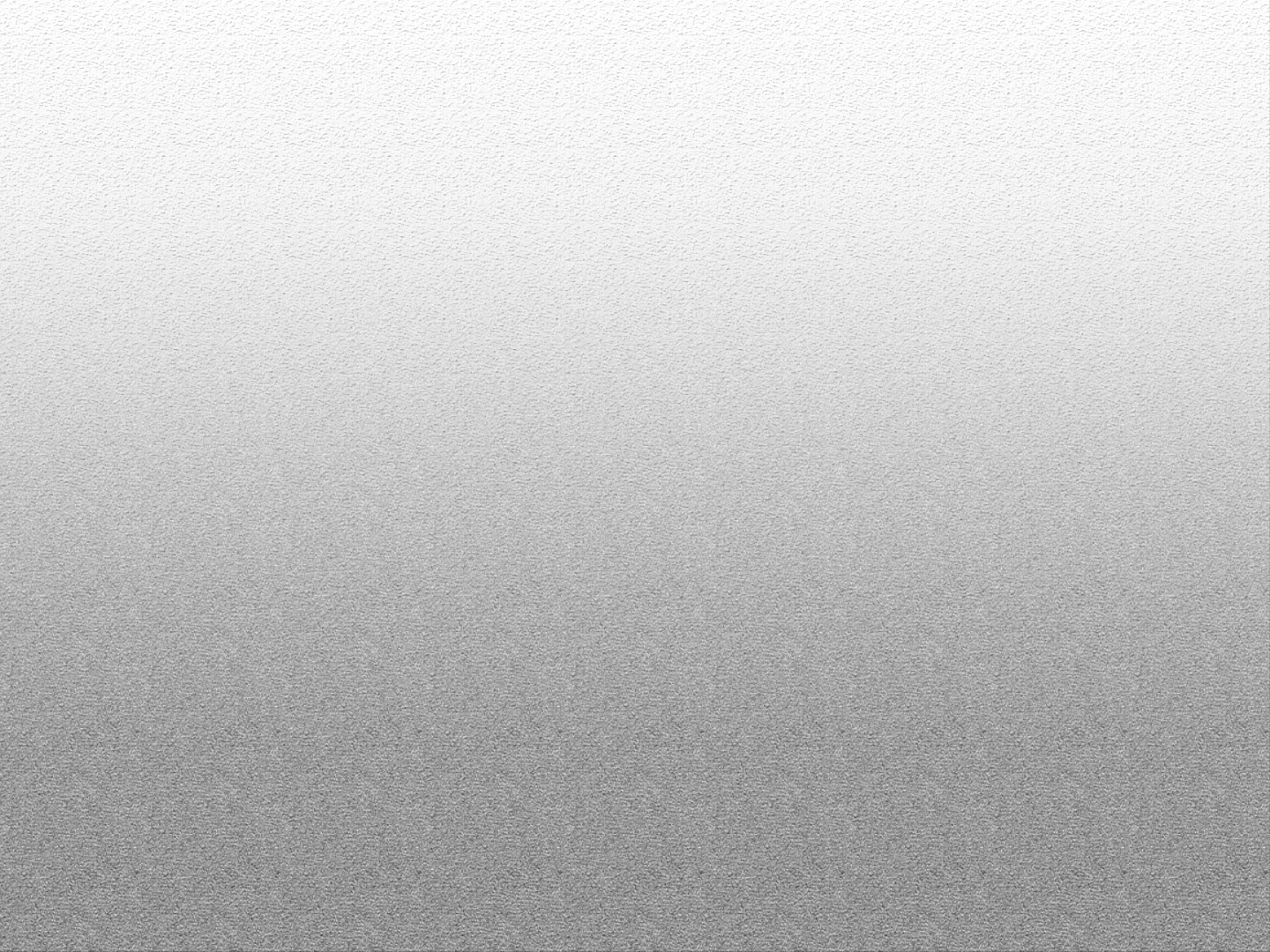 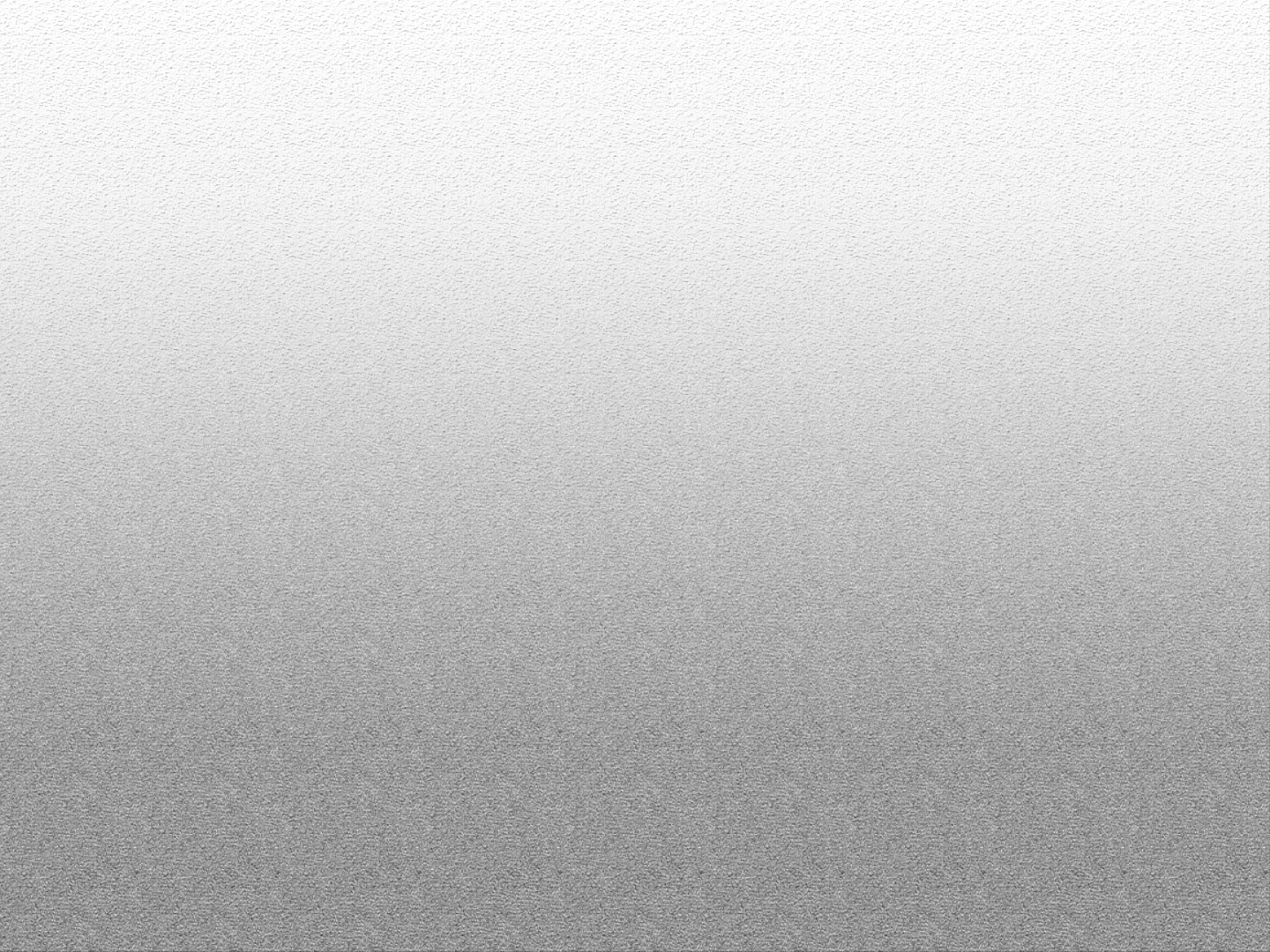 